Executive Summary:The Rapporteur of the TSAG Rapporteur Group on Work Program and Structure, Ms Miho Naganuma (NEC, Japan), chaired its e-meeting sessions held 12:30-14:25 on 11 January (Tuesday) and 12:30-14:10 on 13 January (Thursday) 2022.  This Rapporteur Group also held two editing sessions (16:30-18:00 on 11 January and 11:30-12:05 on 13 January) for the draft action plan for the analysis of ITU-T study group restructuring.  These editing sessions were chaired by Mr Greg Ratta (USA), the Editor of this document.RG-WP is pleased to bring the following actions to the attention of the TSAG plenary:Action TSAG RG-WP-1	TSAG is invited to review and approve the RG-WP report in TD1184.Action TSAG RG-WP-2	TSAG is invited to approve the draft action plan given in TD1319R1 and to report to WTSA-20 for approval and guidance.Action TSAG RG-WP-3	TSAG is invited to send the proposed changes to Resolutions 20 and 29 from ITU-T SG2 given in TD1233 to WTSA-20.GeneralThis TD contains the report of the TSAG Rapporteur Group on Work Program and Structure (RG-WP).The meeting was chaired by the Rapporteur, Ms Miho Naganuma (NEC, Japan) with the assistance of Mr Hiroshi Ota (TSB), and held 12:30-14:25 on 11 January (Tuesday) and 12:30-14:10 on 13 January (Thursday) 2022 as e-meeting sessions.  This Rapporteur Group also held two editing sessions (16:30-18:00 on 11 January and 11:30-12:05 on 13 January) for the draft action plan for the analysis of ITU-T study group restructuring.  These editing sessions were chaired by Mr Greg Ratta (USA), the Editor of this document.Action TSAG RG-WP-1	TSAG is invited to review and approve the RG-WP report in TD1184.Approval of the agenda and document allocationThe meeting adopted the agenda in TD1183 without any modification.DocumentationThe allocation of documents is provided in Annex B to this TD (TD1184).Recap of previous discussionsThe meeting noted the report of the previous meetings, as found in TSAG-R23, TD1029R1, TD1203 and TD1207.  The meeting also noted Contributions presented during the Interregional Meeting for Preparation of WTSA-20 (virtual, 6 January 2022), as found in C204, C211, C212 and C213.WTSAGeneralNone.Question and mandate updates to be proposed to WTSA-20TD1225 (TSB) showed a summary of the WTSA-20 preparation.  Some changes were made to the Questions and Mandates since the TSAG meeting in October 2021.  The latest proposed mandates are given in TD1310.  The meeting noted the situation.SG restructuringTD1237: (Editor) provided the current draft action plan for the analysis of ITU-T study group restructuring.C205 (Arab Standardization Team (AST)) and C209: (Ministry of Industry and Information Technology (MIIT), China) provided comments to the draft action plan for the analysis of ITU-T study group restructuring (TD1237).TD1229 (TSB) provided TSB’s comments to the action plan (TD1237).  TSB also briefly introduced the statistics regarding ITU-T study group work given in TD1188 (TSB) and TD1189 (TSB).These documents were used to update the action plan during the editing sessions.  Updated action plan is given in TD1319R1 (Editor).  The following points were included in the action plan based on the comments from TSB given in TD1229 (TSB):In progressing this action plan, it is necessary:to more clearly define the KPIs / metrics to be collectedto establish priorities on the various KPIs / metrics to be collected, if necessary to define a timeline when the KPIs / statistics should be implemented, and to work within the available funding.The meeting agreed to propose TSAG to approve this draft action plan and to report to WTSA-20 for approval and guidance.Action TSAG RG-WP-2	TSAG is invited to approve the draft action plan given in TD1319R1 and to report to WTSA-20 for approval and guidance.StatisticsTSB briefly introduced TD1188 (TSB) and TD1189 (TSB) during the discussion on SG restructuring as shown in clause 5 of this report.Lead SG reportsThe meeting noted the following Lead SG reports: TD1193 (ITU-T SG2), TD1194 (Chairman, ITU-T SG3), TD1195 (ITU-T SG5), TD1196 (Chairman, ITU-T SG9), TD1197R1 (Chairman, ITU-T SG11), TD1198 (Acting Chairman, ITU-T SG13), TD1199 (Chairman, ITU-T SG15), TD1200 (ITU-T SG20).Liaison StatementsTD1233 (ITU-T SG2) proposed changes to Resolutions 20 and 29.  The meeting agreed to propose TSAG to send these proposed changes to WTSA-20.Action TSAG RG-WP-3	TSAG is invited to send the proposed changes to Resolutions 20 and 29 from ITU-T SG2 given in TD1233 to WTSA-20.The meeting noted the following Liaison Statements: TD1235 (ITU-T SG2), TD1238 (ITU-T SG9), TD1239 (ITU-T SG9), TD1240 (ITU-T SG9), TD1262 (ITU-T SG15), TD1263 (ITU-T SG15), TD1279 (from ITU-T SG15)WTSA ResolutionsThe meeting noted TD1224R2 (Rapporteur, TSAG RG-ResReview) on collection of activities of the regional organizations in their preparation of WTSA-20 with a mapping onto the WTSA Resolutions and ITU-T A-Series Recommendations to TSAG Rapporteur groups.  The meeting also noted the side-by-side views of proposals listed in the Annex B of this report.  Delegates were invited to review these proposals toward WTSA-20.AOBNone.ClosingThe TSAG RG-WP Rapporteur thanked the participants, contributors for the various proposals and constructive debates.  She also thanked TSB for their assistance.  She invited active participation in future activities.Annex A
AgendaOpeningApproval of the agendaDocumentation (Annex A)Recap of previous discussionsPrevious TSAG meeting (TSAG-R23)RG-WP meeting during the last TSAG (TD1029R1)RG-WP interim e-meeting (TD1203 (22-23 November 2021))Interregional meeting for preparation of WTSA-20 (21 October 2021, virtual) (TD1207)WTSAGeneralQuestion and mandate updates for this Study PeriodSG restructuringStatisticsLead SG reportsLiaison StatementsWTSA ResolutionsAOBClosingAnnex B:
Documents allocation_______________________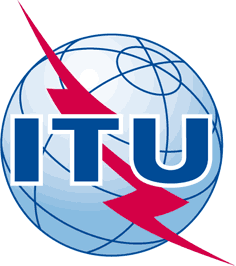 INTERNATIONAL TELECOMMUNICATION UNIONTELECOMMUNICATION
STANDARDIZATION SECTORSTUDY PERIOD 2017-2020INTERNATIONAL TELECOMMUNICATION UNIONTELECOMMUNICATION
STANDARDIZATION SECTORSTUDY PERIOD 2017-2020INTERNATIONAL TELECOMMUNICATION UNIONTELECOMMUNICATION
STANDARDIZATION SECTORSTUDY PERIOD 2017-2020TSAG-TD1184INTERNATIONAL TELECOMMUNICATION UNIONTELECOMMUNICATION
STANDARDIZATION SECTORSTUDY PERIOD 2017-2020INTERNATIONAL TELECOMMUNICATION UNIONTELECOMMUNICATION
STANDARDIZATION SECTORSTUDY PERIOD 2017-2020INTERNATIONAL TELECOMMUNICATION UNIONTELECOMMUNICATION
STANDARDIZATION SECTORSTUDY PERIOD 2017-2020TSAGINTERNATIONAL TELECOMMUNICATION UNIONTELECOMMUNICATION
STANDARDIZATION SECTORSTUDY PERIOD 2017-2020INTERNATIONAL TELECOMMUNICATION UNIONTELECOMMUNICATION
STANDARDIZATION SECTORSTUDY PERIOD 2017-2020INTERNATIONAL TELECOMMUNICATION UNIONTELECOMMUNICATION
STANDARDIZATION SECTORSTUDY PERIOD 2017-2020Original: EnglishQuestion(s):Question(s):Question(s):N/AVirtual, 10-17 January 2022TDTDTDTDTDSource:Source:Source:Rapporteur, TSAG RG-WPRapporteur, TSAG RG-WPTitle:Title:Title:Report of the Rapporteur Group on Work Program and Structure (Virtual, 10-17 January 2022)Report of the Rapporteur Group on Work Program and Structure (Virtual, 10-17 January 2022)Purpose:Purpose:Purpose:AdminAdminContact:Contact:Miho Naganuma
NEC Corporation
JapanMiho Naganuma
NEC Corporation
JapanE-mail: m_naganuma@nec.com Keywords:Abstract:ItemCategoryContribution #, Source
TitleNote2AdmTD1183: Rapporteur RG-WPDraft agenda TSAG RG-WP4Recap of previous discussionsTSAG-R23: TSBReport of the eighth TSAG meeting (virtual, 25-29 October 2021)TD1029R1: Rapporteur RG-WPReport of the Rapporteur Group on Work Program and Structure (Virtual, 25-29 October 2021)TD1203: Rapporteur RG-WPReport of the TSAG Rapporteur Group meeting on Work Program and Structure (e-meeting, 22-23 November 2021)TD1207: Chairman, IRMReport of the interregional meeting for preparation of WTSA-20 (6 January 2022, virtual)4Recap of previous discussions (Contributions to the IRM held on 6 January 2022)C204: Asia-Pacific Telecommunity (Thailand)
IRM: Preparation of APT for WTSA-20C213: African Telecommunications Union (ATU)
IRM: Status of preparations for WTSA-20C212: Inter-American Telecommunication Commission (United States)
IRM: Status of preparations for WTSA-20C211: Regional Commonwealth in the Field of Communications (Russian Federation)
IRM: RCC draft proposals5bQuestion and mandateTD1225: TSBSummary of WTSA-20 preparation5bQuestion and mandateTD1310: TSBConsolidated draft text for modifications to WTSA Resolution 25bQuestion and mandateTD1135: Chairman, ITU-T Study Group 2Status of ITU-T SG2 preparations for WTSA-205bQuestion and mandateTD1276: ITU-T SG3LS/r on WTSA-20 preparations (reply to TSAG-LS42) [from ITU-T SG3]No change since the last TSAG meeting in Oct. 20215bQuestion and mandateTD1277: ITU-T SG5LS on WTSA preparations [from ITU-T SG5]5bQuestion and mandateTD1094: ITU-T SG9LS/r on WTSA-20 preparations (reply to TSAG-LS42) [from ITU-T SG9]No change since the last TSAG meeting in Oct. 20215bQuestion and mandateTD1257: ITU-T SG11LS on status of ITU-T SG11 preparation for WTSA-20 (virtual, 1-10 December 2021) [from ITU-T SG11]5bQuestion and mandateTD1161: Chairman, ITU-T Study Group 12ITU-T SG12 status of preparations for WTSA-20No change since the last TSAG meeting in Oct. 20215bQuestion and mandateTD1254: ITU-T SG13LS on SG13 status of preparations for WTSA-20 [from ITU-T SG13]5bQuestion and mandateTD1281: ITU-T SG15LS on SG15 WTSA-20 Preparations [from ITU-T SG15]5bQuestion and mandateTD1074: Chairman SG16ITU-T SG16 proposals to WTSA-20 for its Questions and Res.2 – Final versionNo change since the last TSAG meeting in Oct. 20215bQuestion and mandateTD1294: ITU-T SG17LS on status of ITU-T SG17 preparation for WTSA-20 (virtual, 7 January 2022) [from ITU-T SG17]5bQuestion and mandateTD1131: Chairman, ITU-T SG20ITU-T SG20 status of preparations for WTSA-20No change since the last TSAG meeting in Oct. 20215cSG restructuringTD1237: EditorDRAFT Action plan for the analysis of ITU-T study group restructuring5cSG restructuringTD1319R1: EditorDRAFT Action plan for the analysis of ITU-T study group restructuring5cSG restructuringTD1229: TSBComments from TSB to the draft action plan on ITU-T Study Group restructuring 5cSG restructuringC205: Arab Standardization Team (AST)Draft Action plan for the analysis of ITU-T study group restructuring5cSG restructuringC209: Ministry of Industry and Information Technology (MIIT), ChinaComments and Proposals to the Metrics in the Draft Action Plan for SG Restructuring6StatisticsTD1188: TSBStatistics regarding ITU-T study group work (position of 2021-12-08) TD1189: TSBStatus of TSAG metrics implementation and SG Questions Activities metrics7Lead SG RepTD1193: ITU-T SG2LS on ITU-T SG2 lead study group activities (June - November 2021) [from ITU-T SG2]7Lead SG RepTD1194: Chairman, ITU-T SG3ITU-T SG3 Lead Study Group Report7Lead SG RepTD1195: ITU-T SG5LS on ITU-T Study Group 5 Lead Study Group Report [from ITU-T SG5]7Lead SG RepTD1196: Chairman, ITU-T SG9ITU-T SG9 Lead Study Group Report7Lead SG RepTD1197R1: Chairman, ITU-T SG11ITU-T SG11 Lead Study Group Report7Lead SG RepTD1198: Acting Chairman, ITU-T SG13ITU-T SG13 Lead Study Group Report7Lead SG RepTD1199: Chairman, ITU-T SG15ITU-T SG15 Lead Study Group Report7Lead SG RepTD1200: ITU-T SG20LS on ITU-T SG20 Lead Study Group Report [from ITU-T SG20]8Liaison StatementsTD1233: ITU-T SG2LS/r on streamlining WTSA Resolutions (reply to TSAG-LS30-R1) [from ITU-T SG2]Includes proposed changes to Res. 20 and 29 from SG2.8Liaison StatementsTD1235: ITU-T SG2LS on Telecommunication Management and OAM Project Plan [from ITU-T SG2]8Liaison StatementsTD1238: ITU-T SG9LS/r on the new version of the Access Network Transport (ANT) Standards Overview and Work Plan (SG15-LS298) [from ITU-T SG9]8Liaison StatementsTD1239: ITU-T SG9LS/r on Telecommunication Management and OAM Project Plan (SG2-LS203) [from ITU-T SG98Liaison StatementsTD1240: ITU-T SG9LS/r on the new version of the Home Network Transport (HNT) Standards Overview and Work Plan (SG15-LS299) [from ITU-T SG9]8Liaison StatementsTD1262: ITU-T SG15LS on the new version of the Access Network Transport (ANT) Standards Overview and Work Plan [from ITU-T SG15]8Liaison StatementsTD1263: ITU-T SG15LS on the new version of the Home Network Transport (HNT) Standards Overview and Work Plan [from ITU-T SG15]8Liaison StatementsTD1279: ITU-T SG15LS on OTNT Standardization Work Plan Issue 30 [from ITU-T SG15]9WTSA ResolutionsTD1224R2: Rapporteur, TSAG RG-ResReviewIRM: Collection of activities of the regional organizations in their preparation of WTSA-20 with a mapping onto the WTSA Resolutions and ITU-T A-Series Recommendations to TSAG Rapporteur groups9WTSA ResolutionsTD1226: Rapporteur, RG-WPWTSA Resolution 2 proposals side-by-side9WTSA ResolutionsTD1227: Rapporteur, RG-WPWTSA Resolution 20 proposals side-by-side9WTSA ResolutionsTD1228-R1: Rapporteur, RG-WPWTSA Resolution 29 proposals side-by-side9WTSA ResolutionsTD1261: Rapporteur, RG-SCWTSA Resolution 18 proposals side-by-sideMainly handled by RG-WM and RG-SC9WTSA ResolutionsTD1265: Rapporteur, RG-ResReviewWTSA Resolution 43 proposals side-by-sideMainly handled by RG-Res-Review9WTSA ResolutionsTD1266: Rapporteur, RG-ResReviewWTSA Resolution 67 proposals side-by-sideMainly handled by RG-Res-Review9WTSA ResolutionsTD1267: Rapporteur, RG-ResReviewWTSA Resolution 44 proposals side-by-side9WTSA ResolutionsTD1268: Rapporteur, RG-ResReviewWTSA Resolution 72 proposals side-by-sideMainly handled by RG-Res-Review9WTSA ResolutionsTD1269: Rapporteur, RG-ResReviewWTSA Resolution 73 proposals side-by-side9WTSA ResolutionsTD1274: TSAG Vice ChairmanIRM: WTSA Resolution 54 proposals side-by-sideMainly handled by the Plenary9WTSA ResolutionsTD1287: Rapporteur, RG-WPWTSA Resolution 48 proposals side-by-side9WTSA ResolutionsTD1288: Rapporteur, RG-WPWTSA Resolution 50 proposals side-by-side9WTSA ResolutionsTD1289: Rapporteur, RG-WPWTSA Resolution 52 proposals side-by-side9WTSA ResolutionsTD1290: Rapporteur, RG-WPWTSA Resolution 58 proposals side-by-side9WTSA ResolutionsTD1291: Rapporteur, RG-WPWTSA Resolution 60 proposals side-by-side9WTSA ResolutionsTD1295: Rapporteur, RG-WPWTSA Resolution 61 proposals side-by-side9WTSA ResolutionsTD1296: Rapporteur, RG-WPWTSA Resolution 64 proposals side-by-side9WTSA ResolutionsTD1297: Rapporteur, RG-WPWTSA Resolution 65 proposals side-by-side9WTSA ResolutionsTD1298: Rapporteur, RG-WPWTSA Resolution 76 proposals side-by-side9WTSA ResolutionsTD1299: Rapporteur, RG-WPWTSA Resolution 77 proposals side-by-side9WTSA ResolutionsTD1300: Rapporteur, RG-WPWTSA Resolution 78 proposals side-by-side9WTSA ResolutionsTD1301: Rapporteur, RG-WPWTSA Resolution 79 proposals side-by-side9WTSA ResolutionsTD1302: Rapporteur, RG-WPWTSA Resolution 88 proposals side-by-side9WTSA ResolutionsTD1303: Rapporteur, RG-WPWTSA Resolution 89 proposals side-by-side9WTSA ResolutionsTD1304: Rapporteur, RG-WPWTSA Resolution 92 proposals side-by-side9WTSA ResolutionsTD1305: Rapporteur, RG-WPWTSA Resolution 95 proposals side-by-side9WTSA ResolutionsTD1306: Rapporteur, RG-WPWTSA Resolution 96 proposals side-by-side9WTSA ResolutionsTD1307: Rapporteur, RG-WPWTSA Resolution 97 proposals side-by-side9WTSA ResolutionsTD1308: Rapporteur, RG-WPWTSA Resolution 98 proposals side-by-side9WTSA ResolutionsTD1309: Rapporteur, RG-WPWTSA Resolution [IAP-1] proposals side-by-side